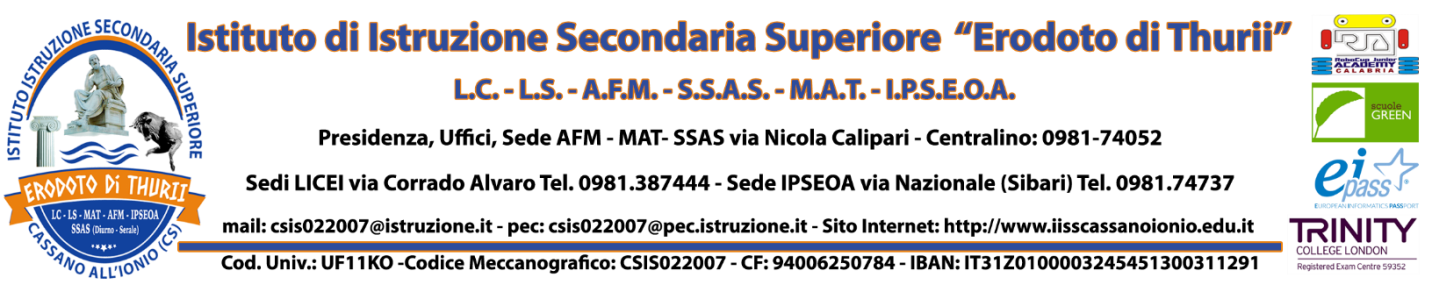 PROGRAMMA SVOLTOA.S. 2019/2020CLASSE: DISCIPLINA:DOCENTEORE SETTIMANALI: ORE TOTALI: ORE EFFETTIVAMENTE SVOLTE (IN PRESENZA E IN DAD):PROGRAMMA SVOLTO AL 4/03/2020:PROGRAMMA SVOLTO DAL 5/03/2020:Da caricare sulla Bacheca di Argo